    Hall Green School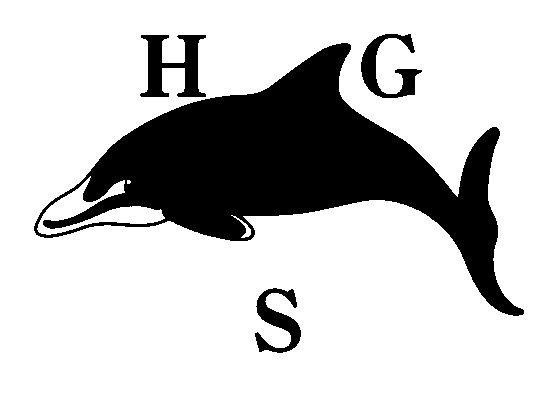 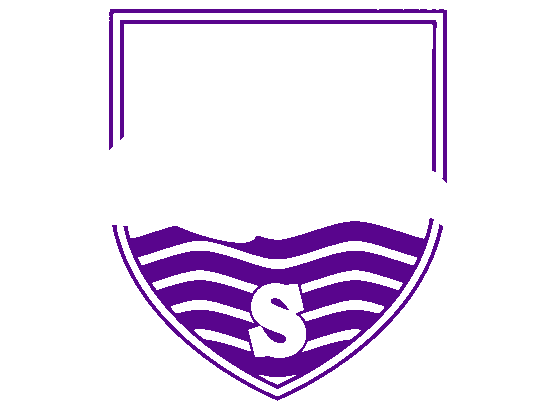 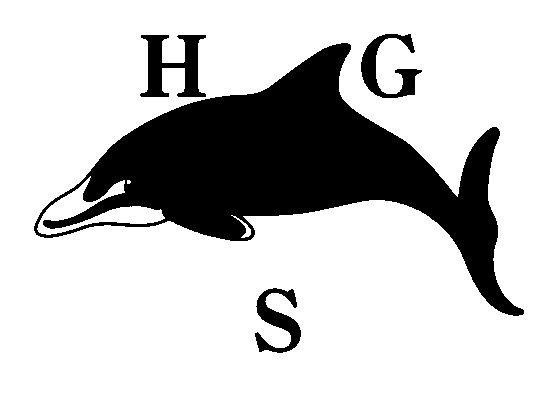 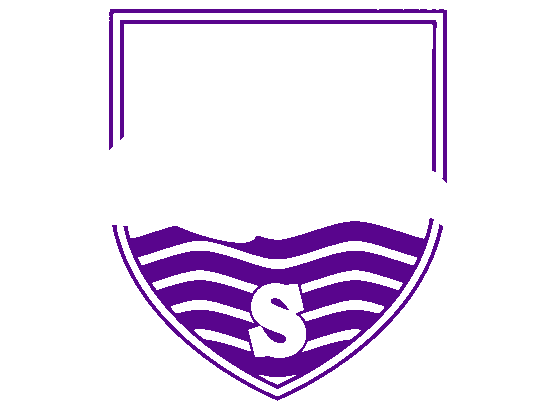     An AcademyEXCEPTIONAL CIRCUMSTANCES - LEAVE IN TERM TIME REQUESTPupil’s Name  	…………………………………  D.O.B …………..	  Form ………I request permission for the above named pupil(s) to be granted leave during the school term.Reason for request…………………………………………………………................................................................Dates of Absence    From ………………………To ……………… No of school days ………I/We understand that if leave is agreed:if travelling abroad, I / we will supply a copy of the return travel documentation.I / we will supply the name and phone number of a contact person whilst abroad.if I / we do not return at the agreed time; I / we am / are aware that I / we may be issued with a penalty notice, and could be fined £60 or £120 depending on how soon payment is made.  If I do not pay the fine, I / we could then be required to attend Court; this could result in a fine of up to £1000 per child and having a criminal record.after four weeks of absence my / our child/ren may be removed from the school register and I / we will then be responsible for finding a new school on my / our return.IF A CHILD IS TAKEN OUT OF SCHOOL WITHOUT THE HEAD TEACHERS AUTHORISATION, IT WILL BE RECORDED AS UNAUTHORISED.  THIS MAY LEAD TO THE ISSUEING OF A PENALTY NOTICE AND LEGAL ACTION BEING TAKEN.Request agreed / denied Signed …………………………………………………………………………….	 Head TeacherDated …………………………FOLLOWING THE LEAVE IN TERM TIME YOU WILL BE REQUIRED TO ATTEND A MEETING WITH YOUR CHILD’S HEAD OF HOUSE.Hall Green School is a company limited by guarantee. Registered in England & Wales. Registered Number 7892732.Registered Office: Southam Road, Hall Green, Birmingham B28 0AA   Head Teacher: Mr D Adams Tel: 0121 628 8787                 Fax: 0121 702 2182  Email: enquiry@hallgreen.bham.sch.uk  www.hallgreen.bham.sch.uk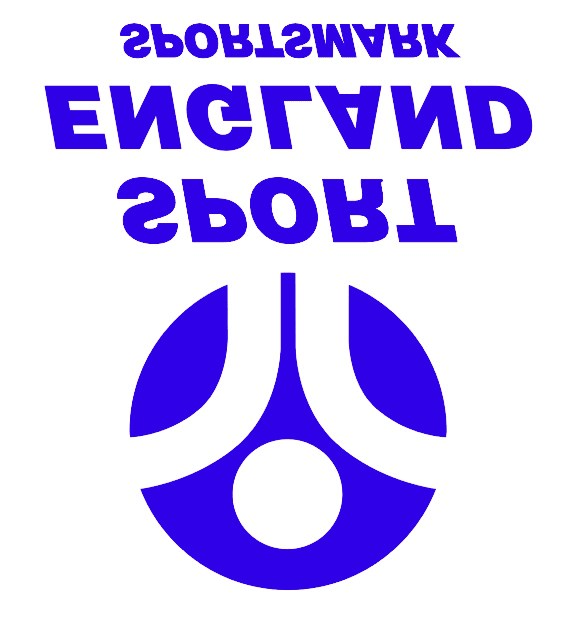 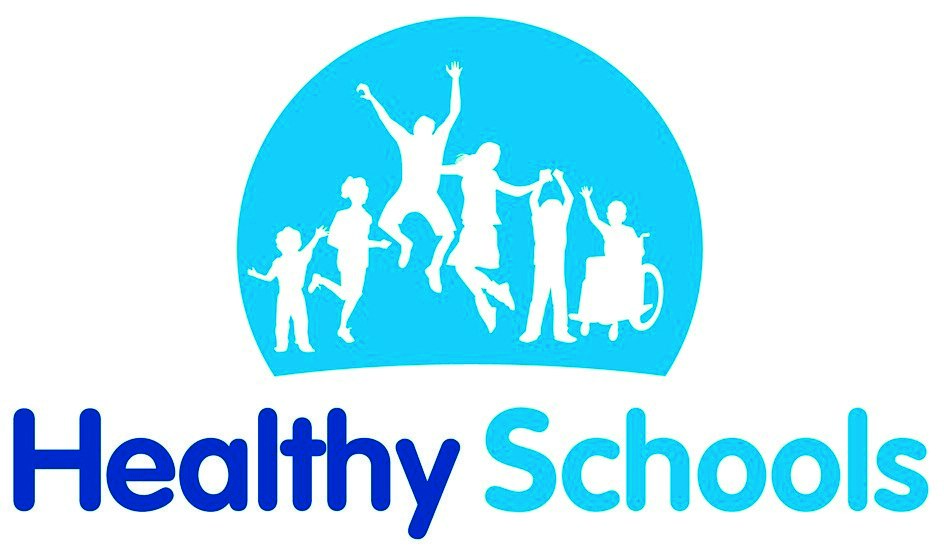 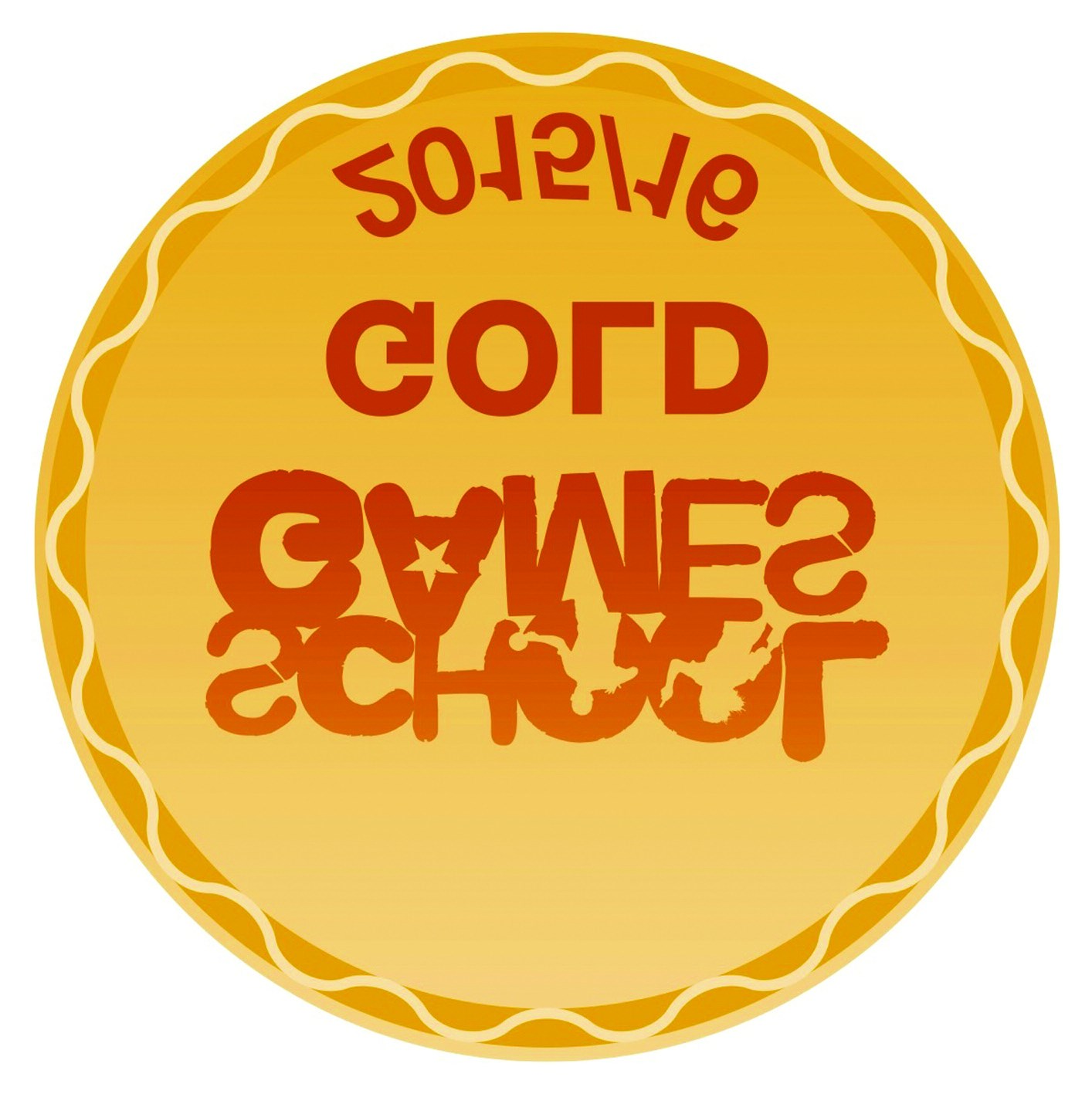 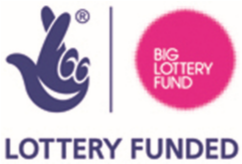 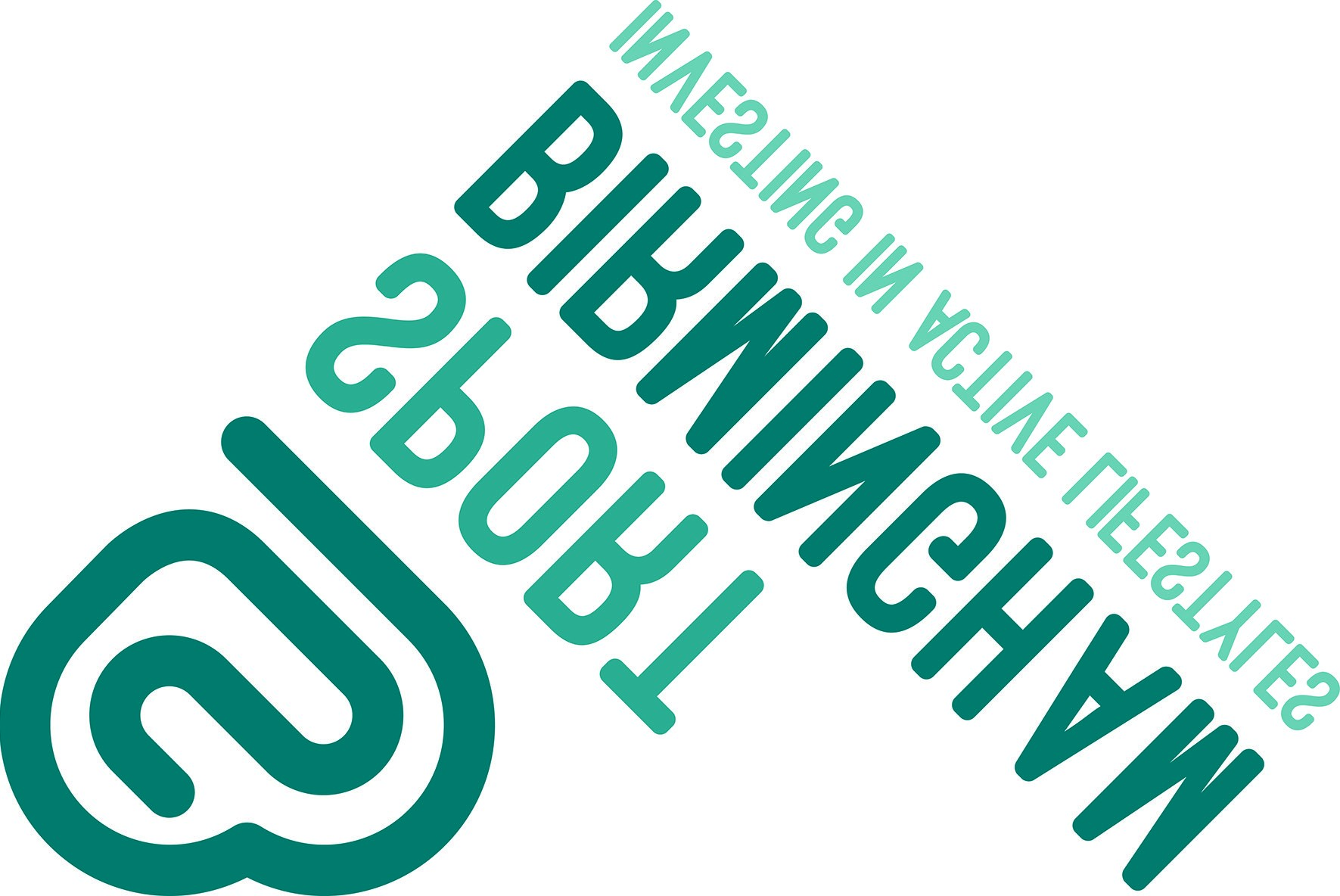 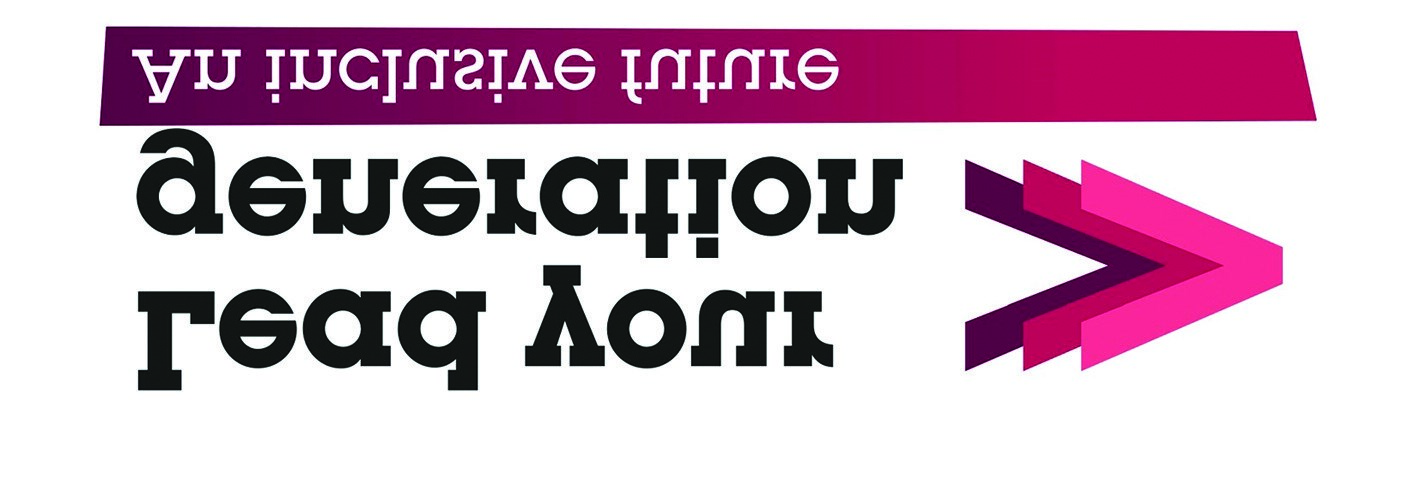 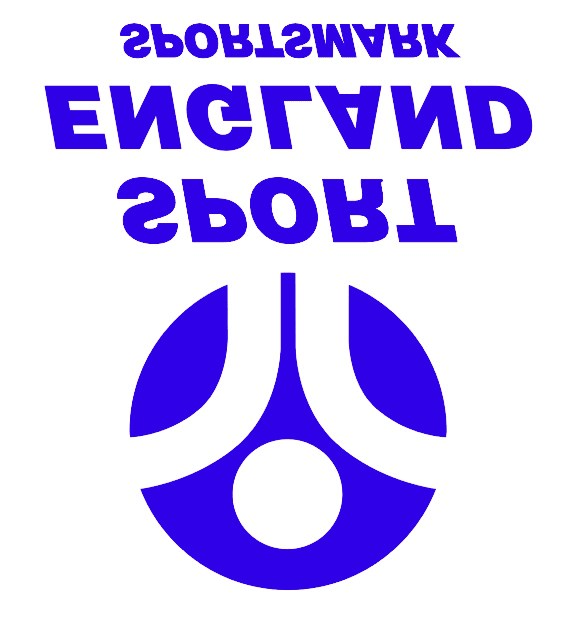 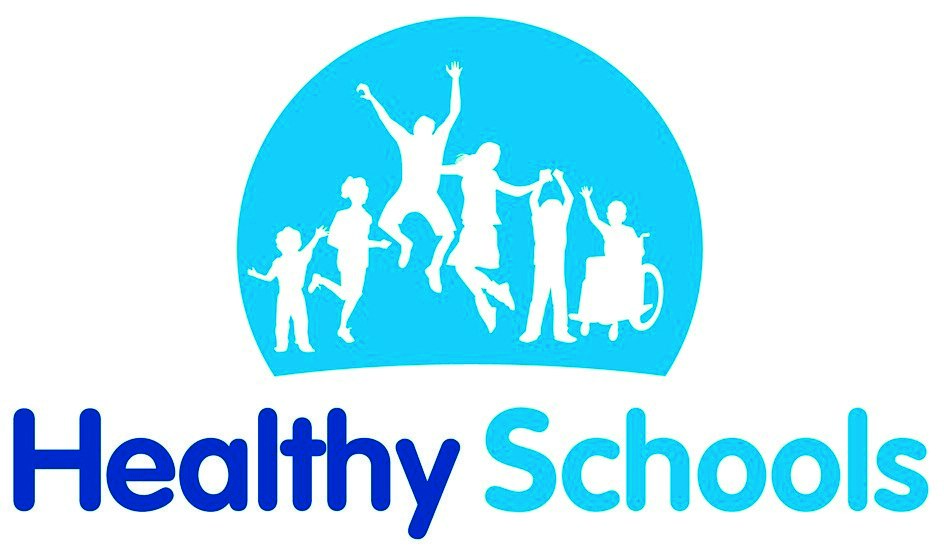 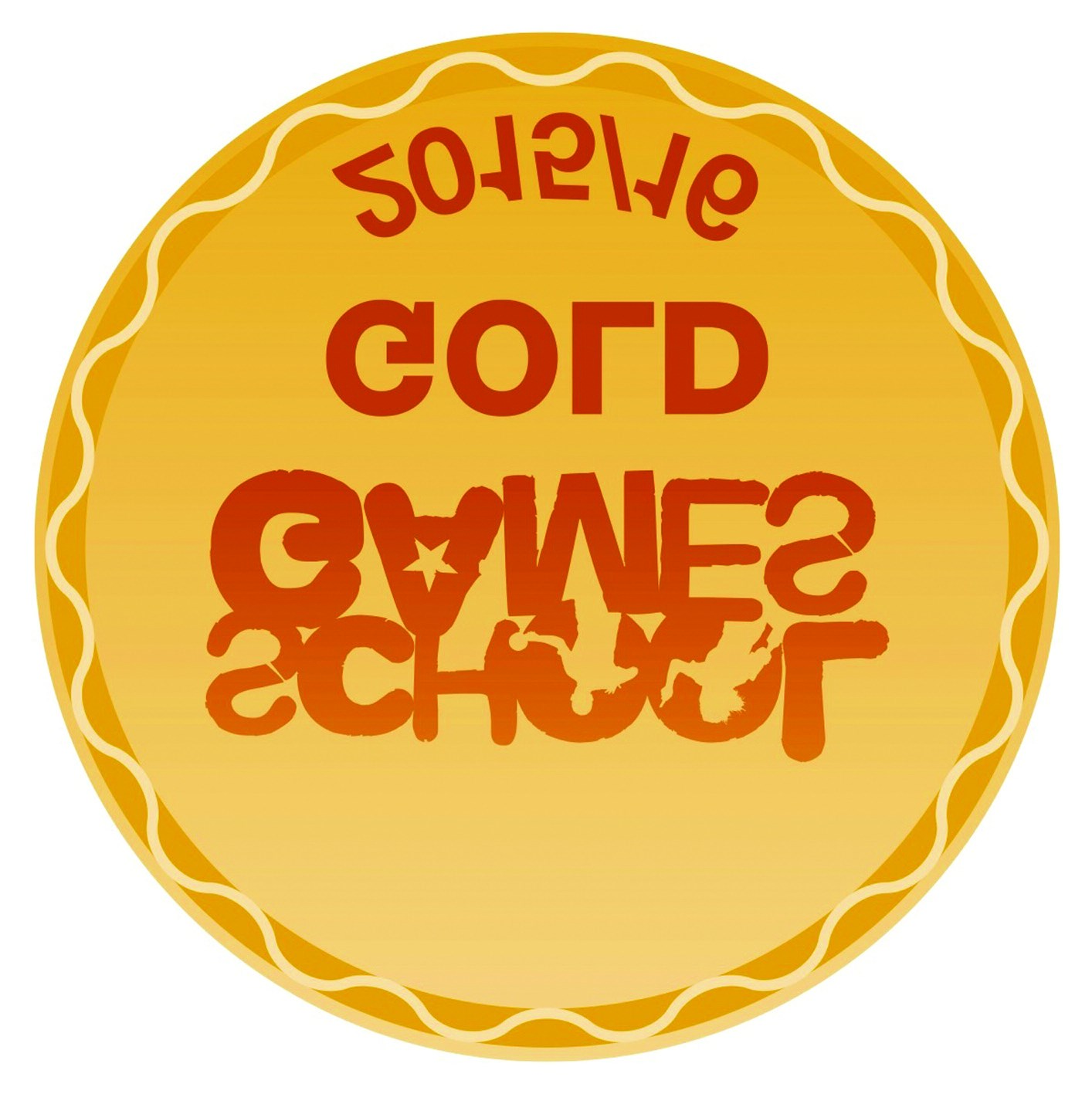 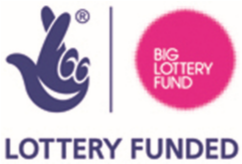 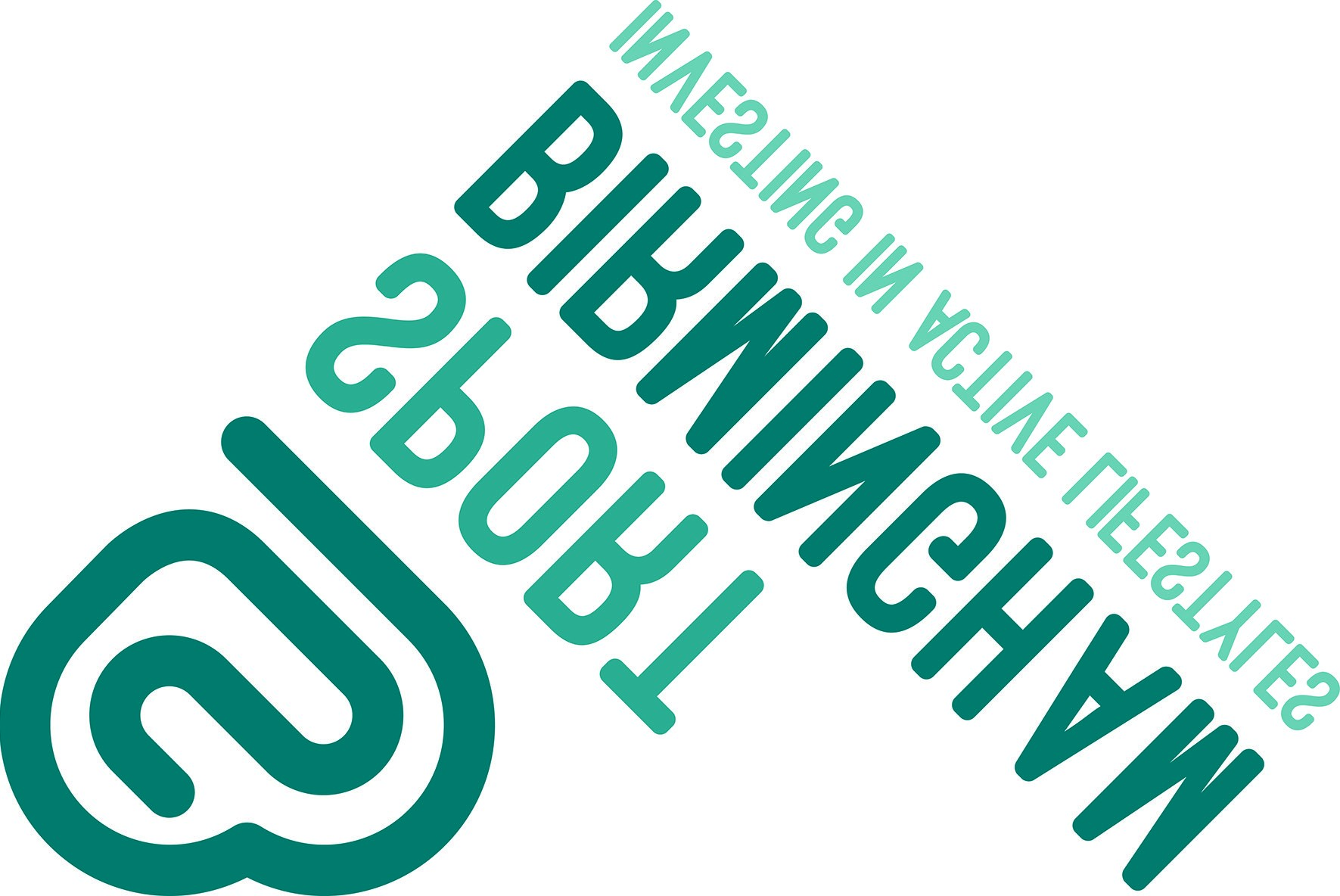 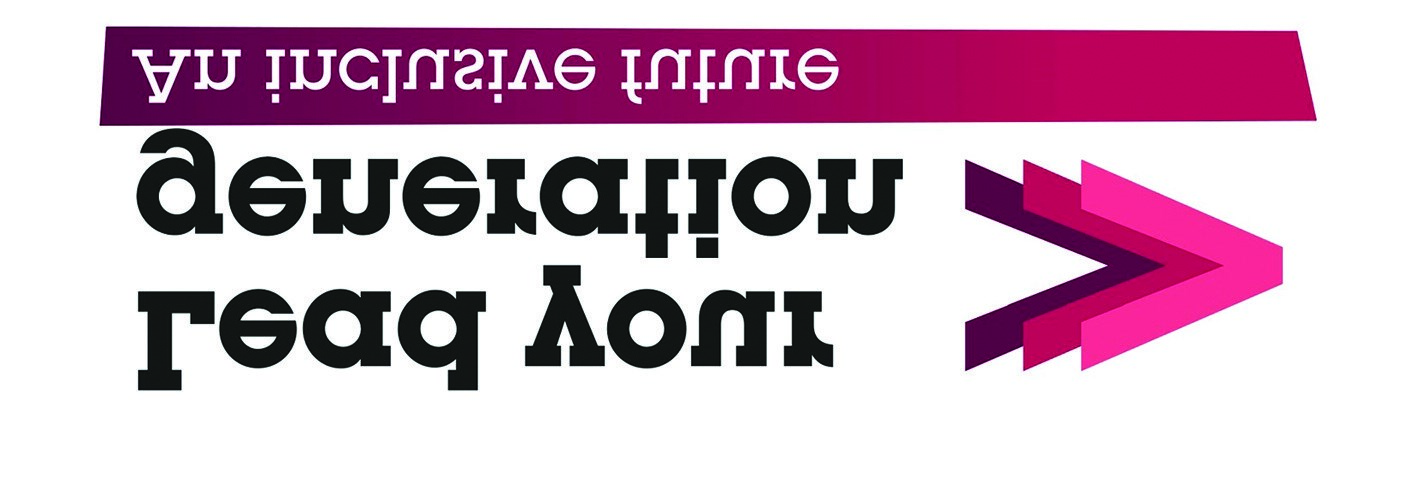 Parent/Carer Name……………………………………………………DOB……………………………………………….Address…………………………………………..Signature……………………………………Date…………………………………………Parent/Carer Name………………………………………………DOB………………………………………Address……………………………………Signature…………………………………Date……………………………………